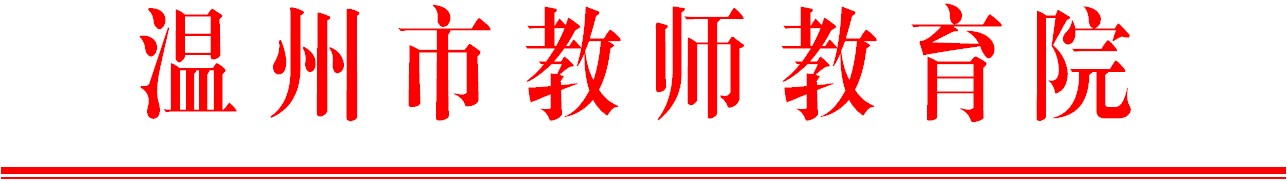                            温师函〔2018〕183号关于举办温州市第二期小学领航校长培育对象研修班第4次集训的通知各有关学校：为贯彻落实教育部《中小学校长专业标准》，培养一批教育思想先进和办学业绩显著的校长，根据市教育局《关于下达2018年教师培训项目的通知》（温教办师函9号），决定组织温州市第二期小学领航校长培育对象研修班第4次集训。现将有关事项通知如下：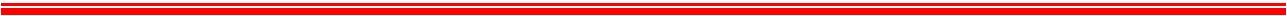 一、参加对象温州市第二期小学领航校长培育对象研修班学员（名单见附件）。二、培训内容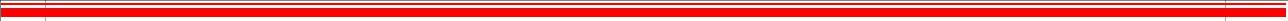 三、培训安排本次集训时间为12月27日至29日。27日（周四）下午1∶40前报到，2∶00正式开始培训。地点：温州市教师教育院雁荡分院（乐清市雁荡镇响岭街12号）。联系人：方斐卿，联系电话：88132970。四、培训经费培训费（含食宿费）由市教师教育院培训经费统一拨付，交通费回学员所在单位报销。请各学员安排好工作，按时参加培训。附件：温州市第二期小学领航校长培育对象研修班学员名单                           温州市教师教育院抄送：各县（市、区）教师培训机构。附件：温州市第二期小学领航校长培育对象研修班学员名单蒋  樨	温州市建设小学陈  静	温州市水心小学谢赛璐	温州市上陡门小学王光钦	温州市仰义二小周苏静	温州市藤桥小学王晓武	温州市鞋都第一小学项公伟	龙湾区永兴第二小学陈小琴	龙湾区少年艺术国际学校孙文光	龙湾区永昌第五小学张  泉	瓯海区娄桥东耕小学 黄春平	瓯海区仙岩第二小学赵晓海	温大附属茶山实验小学颜丽函	洞头区实验小学范少钦	洞头区灵南小学卢阿忠	乐清市磐石镇小学夏成君	乐清市石帆第三小学章近鹏	乐清市大荆镇第二小学徐乐华	乐清市雁荡镇第六小学胡才丹	乐清市柳市镇第十七小学王彩乐	乐清市翁垟第五小学黄正森	乐清市白象镇第七小学孙爱英	乐清市淡溪镇第三小学陈海强	乐清市柳市镇第十小学林南翔	瑞安市潘岱小学朱成栋	瑞安市飞云第二小学曹乐娟	瑞安市汀田第五小学林阿三	瑞安市塘下镇下林小学张光乙	瑞安市养正学校赵  达	瑞安市高楼镇枫岭学校杜志洲	瑞安市湖岭镇中心小学黄章勋	瑞安市陶山镇中心小学钱云龙	瑞安市第三实验小学 杨丽丽	永嘉县桥头镇中心小学虞孙芝	永嘉县瓯北第一小学吴显武	永嘉县瓯北第三小学徐大彬	永嘉县上塘城北小学周小锋	永嘉县上塘下塘小学胡晓忠	永嘉县乌牛第一小学胡月玲	永嘉县碧莲镇中心小学池乾蕻	文成县珊溪镇中心小学孟文忠	文成县玉壶镇中心小学林士武	文成县第二实验小学徐建华	文成县南田镇中心小学杨亦军	平阳县麻步小学姜存浪	平阳县腾蛟镇凤巢小学杨  冬	平阳县万全镇郑楼小学苏意上	平阳县鳌江实验小学林泽柱	平阳县水头镇第五小学李上岳	平阳县昆阳镇第二小学雷建培	泰顺县司前畲族中心小学庄明贵	泰顺县三魁镇中心小学吴日民	泰顺县筱村镇中心小学陈志荣	苍南县宜山小学陈先其	苍南县龙港镇白沙小学付庆坊	苍南县金乡小学陈维龙	苍南县桥墩镇五凤学校 王德毅	苍南县南宋镇小学项祖成	苍南县钱库小学 林庆财	苍南县站前小学林  昱	苍南县体育运动学校章魁立	经开区温州滨海学校陈晓华	经开区沙城第一小学时  间内    容主讲或主持工作坊：学校办学思想与成果的提炼（1）方斐卿学员1.现场交流：永嘉县桥头中心小学2.教学实践：温州市教学实践基地杨丽丽学员1.讲座：教育科研与校长专业成长2.工作坊：学校课程管理工作诊断高校专家学员